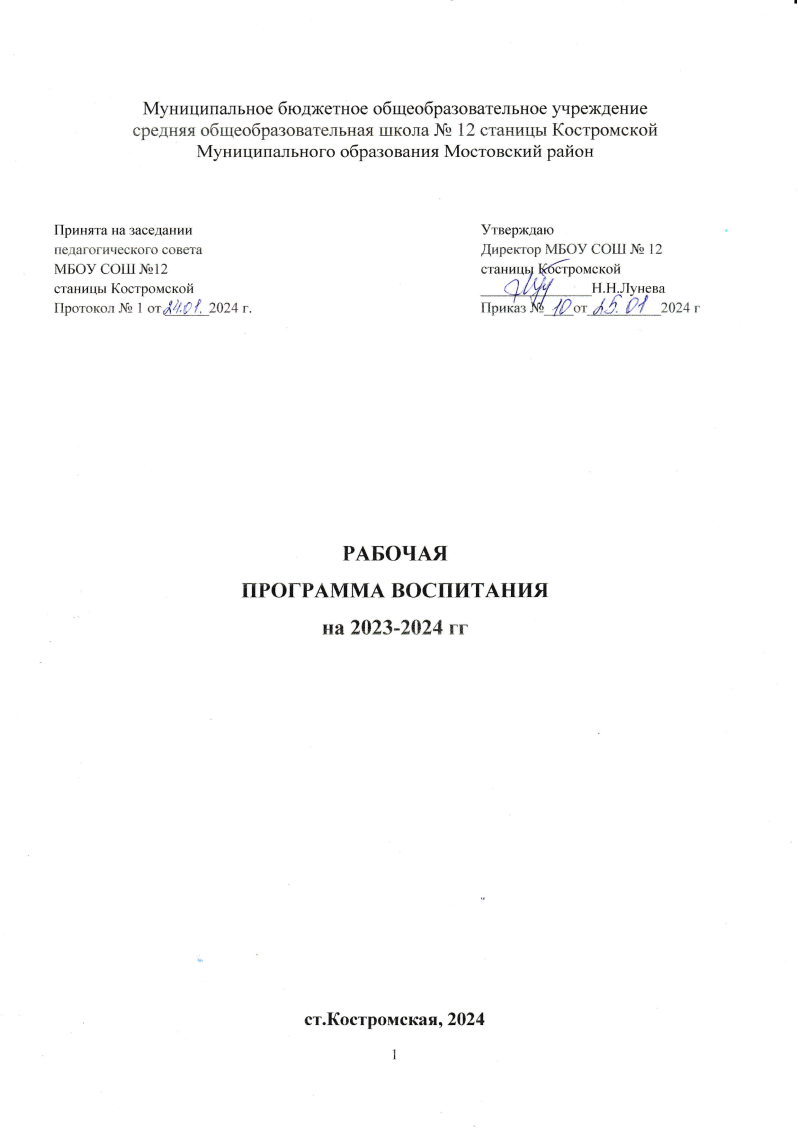 Праздничный концерт ко Дню матери5-95-95-9Ноябрь Ноябрь Заместитель директора по ВР, классные руководителиУчастие во Всероссийской акции «Час кода»5-95-95-9Декабрь Декабрь Классные руководителиМероприятия ко Дню Конституции РФ5-95-95-9Декабрь Декабрь Классные руководителиМероприятия, посвященные снятию блокады Ленинграда5-95-95-9Январь Январь Заместитель директора по ВР, классные руководители, советник директора по воспитанию и взаимодействию с детскими общественными объединениямиМероприятия, посвященные Сталинградской битве5-95-95-9Февраль Февраль Заместитель директора по ВР, классные руководители, советник директора по воспитанию и взаимодействию с детскими общественными объединениямиКонкурс патриотической песни5-95-95-9Февраль Февраль Заместитель директора по ВР, классные руководителиПраздничный концерт ко Дню Защитника Отечества5-95-95-9Февраль Февраль Заместитель директора по ВР, классные руководителиМеждународный день счастья5-95-95-9Март Март Классные руководители, советник директора по воспитанию и взаимодействию с детскими общественными объединениямиДень добрых дел5-95-95-925 марта25 мартаКлассные руководители, советник директора по воспитанию и взаимодействию с детскими общественными объединениямиПраздничный концерт к международному женскому дню5-95-95-9Март Март Заместитель директора по ВР, классные руководителиПраздничный концерт ко Дню Победы5-95-95-9Май Май Заместитель директора по ВР, классные руководителиТоржественная линейка, посвященная празднику Последнего звонка5-95-95-9Май Май Заместитель директора по ВР, классные руководители, советник директора по воспитанию и взаимодействию с детскими общественными объединениямиВикторина ко Дню семьи, любви и верности5-95-95-9Июль Июль Классные руководителиВсероссийский день семьи, любви и верности5-95-95-98 июля8 июляЗаместитель директора по ВР, классные руководители, советник директора по воспитанию и взаимодействию с детскими общественными объединениямиКУРСЫ ВНЕУРОЧНОЙ ДЕЯТЕЛЬНОСТИКУРСЫ ВНЕУРОЧНОЙ ДЕЯТЕЛЬНОСТИКУРСЫ ВНЕУРОЧНОЙ ДЕЯТЕЛЬНОСТИКУРСЫ ВНЕУРОЧНОЙ ДЕЯТЕЛЬНОСТИКУРСЫ ВНЕУРОЧНОЙ ДЕЯТЕЛЬНОСТИКУРСЫ ВНЕУРОЧНОЙ ДЕЯТЕЛЬНОСТИКУРСЫ ВНЕУРОЧНОЙ ДЕЯТЕЛЬНОСТИНаименование мероприятия Классы Классы Классы Количество часов в неделюКоличество часов в неделюОтветственные История и современность кубанского казачества88811Заместитель директора по ВР, классный руководитель Юный инспектор движения55511Заместитель директора по ВР, учитель физикиДружина юных пожарных66611Заместитель директора по ВР, преподаватель-организатор ОБЖОсновы физической подготовки5-95-95-911Заместитель директора по ВР, учитель физической культурыОсновы православной культуры8880,50,5Заместитель директора по ВР, учитель начальных классовФинансовая грамотность5-95-95-90,50,5Заместитель директора по ВР, учитель математикиПсихология и выбор профессии. Сервис и туризм99911Заместитель директора по ВР, учитель физикиРазговоры о важном5-95-95-911Заместитель директора по ВР, классные руководителиПрактикум по геометрии8-98-98-911Заместитель директора по ВР, учитель математикиПроектная и исследовательская деятельность99911Заместитель директора по ВР, учитель историиШахматы66611Заместитель директора по ВР, учитель историиЧитательская грамотность5-65-65-60,50,5Заместитель директора по ВР, классные руководителиМатематическая грамотность5-65-65-60,50,5Заместитель директора по ВР, классные руководителиЕстественно-научная грамотность5-65-65-60,50,5Заместитель директора по ВР, классные руководителиКраеведческий туризм66611Заместитель директора по ВР, классные руководителиСамбо 5-65-65-611Заместитель директора по ВР, классные руководителиПРОФИЛАКТИКА И БЕЗОПАСНОСТЬПРОФИЛАКТИКА И БЕЗОПАСНОСТЬПРОФИЛАКТИКА И БЕЗОПАСНОСТЬПРОФИЛАКТИКА И БЕЗОПАСНОСТЬПРОФИЛАКТИКА И БЕЗОПАСНОСТЬПРОФИЛАКТИКА И БЕЗОПАСНОСТЬПРОФИЛАКТИКА И БЕЗОПАСНОСТЬОбщие мероприятияОбщие мероприятияОбщие мероприятияОбщие мероприятияОбщие мероприятияОбщие мероприятияОбщие мероприятияСоставление социального паспорта5-95-95-9Сентябрь Сентябрь Заместитель директора по ВР, классные руководители, социальный педагогРазмещение информационно-методических материалов на сайте школы5-95-95-9В течение годаВ течение годаЗаместитель директора по ВРКонтроль за посещаемостью учебных занятий, выявление учащихся, не посещающих школу по неуважительным причинам, профилактическая работа с ними, своевременное информирование КДН и ЗП, ОПДН ОВД5-95-95-9Ежедневно Ежедневно Заместитель директора по ВР, классные руководители, социальный педагогВовлечение обучающихся, находящихся в группе риска, в кружки, клубы, секции. Контроль за внеурочной занятостью учащихся5-95-95-9В течение годаВ течение годаЗаместитель директора по ВР, классные руководители, советники директора по воспитаниюПроведение профилактических рейдов «Подросток»5-95-95-9В течение годаВ течение годаЗаместитель директора по ВР, классные руководители, социальный педагогПрофилактика употребления ПАВ, алкоголя, табакокуренияПрофилактика употребления ПАВ, алкоголя, табакокуренияПрофилактика употребления ПАВ, алкоголя, табакокуренияПрофилактика употребления ПАВ, алкоголя, табакокуренияПрофилактика употребления ПАВ, алкоголя, табакокуренияПрофилактика употребления ПАВ, алкоголя, табакокуренияПрофилактика употребления ПАВ, алкоголя, табакокуренияВыявление учащихся, склонных к употреблению алкоголя, наркотиков, токсических веществ, табакокурению и постановка их на внутришкольный учет5-95-95-9В течение годаВ течение годаЗаместитель директора по ВР, классные руководители, социальный педагогУчастие в социально-психологическом тестировании7-97-97-9Октябрь Октябрь Заместитель директора по ВР, классные руководители, социальный педагогМероприятия в рамках Всемирного дня борьбы со СПИДом5-95-95-9Декабрь Декабрь Заместитель директора по ВР, классные руководители, советники директора по воспитаниюОрганизация творческих конкурсов на тему безопасности жизнедеятельности, ЗОЖ, дружбы, равенства, терпимости и др.5-95-95-9В течение годаВ течение годаЗаместитель директора по ВР, советник директора по воспитанию и взаимодействию с детскими общественными объединениямиПрофилактика рискованного поведенияПрофилактика рискованного поведенияПрофилактика рискованного поведенияПрофилактика рискованного поведенияПрофилактика рискованного поведенияПрофилактика рискованного поведенияПрофилактика рискованного поведенияПроведение бесед, классных часов с целю разъяснительной работы по закону № 1539 «О мерах безопасности по профилактике безнадзорности и правонарушений в Краснодарском крае»5-95-95-9В течение годаВ течение годаКлассные руководители, социальный педагогШкольный спортивный клуб: -«Школьная лига самбо»- «Спартакиада допризывной молодежи»- «Первенство школы по веселым стартам»- «Первенство школы по баскетболу»- «Военно-прикладная эстафета, посвященная Дню защитника Отечества»- «Внутришкольные соревнования, посвященные президентским состязаниям»5-95-95-9Согласно плану работы спортивного клубаСогласно плану работы спортивного клубаЗаместитель директора по ВР, учитель физкультуры, классные руководителиДиагностика адаптационного периода на сложных этапах возраста5-95-95-9Согласно плану работы социально-психологической службыСогласно плану работы социально-психологической службыЗаместитель директора по ВР, классные руководители, социальный педагогАкция «Уроки для детей и их родителей»5-95-95-904.09-30.0904.09-30.09Заместитель директора по ВР, классные руководители, советник директора по воспитанию и взаимодействию с детскими общественными объединениямиПрофилактика безнадзорности и правонарушенийПрофилактика безнадзорности и правонарушенийПрофилактика безнадзорности и правонарушенийПрофилактика безнадзорности и правонарушенийПрофилактика безнадзорности и правонарушенийПрофилактика безнадзорности и правонарушенийПрофилактика безнадзорности и правонарушенийФормирование банка данных несовершеннолетних, состоящих на всех видах учета5-95-95-9Сентябрь Сентябрь Заместитель директора по ВР, классные руководители, социальный педагогСоставление социальных паспортов классов и общего по школе5-95-95-9Сентябрь Сентябрь Заместитель директора по ВР, классные руководители, социальный педагогМониторинг занятости внеурочной деятельностью, дополнительным образованием детей, состоящих на учете5-95-95-9Октябрь Октябрь Заместитель директора по ВРОрганизация каникулярного времени детей, состоящих на учете5-95-95-9Ноябрь, январь, апрельНоябрь, январь, апрельЗаместитель директора по ВР, классные руководителиЕжедневный контроль посещаемости ОО5-95-95-9Ежедневно Ежедневно Заместитель директора по ВР, классные руководители, социальный педагогПрофилактические беседы с учащимися и инспектором ПДН по профилактике безнадзорности5-95-95-92 раза в месяц2 раза в месяцКлассные руководители, социальный педагогОрганизация межведомственного взаимодействия со службами системы профилактики5-95-95-9В течение годаВ течение годаЗаместитель директора по ВРОрганизация психолого-педагогического сопровождения детей, состоящих на учете5-95-95-9В течение годаВ течение годаЗаместитель директора по ВР, социальный педагогПроведение Совета профилактики5-95-95-9Ежемесячно Ежемесячно Заместитель директора по ВР, классные руководители, социальный педагогОрганизация и проведение правового ликбеза5-95-95-91 раз в квартал1 раз в кварталЗаместитель директора по ВР, социальный педагогПроведение рейдов, подомового обхода5-95-95-91 раз в четверть1 раз в четвертьЗаместитель директора по ВР, классные руководители, социальный педагогОрганизация родительского всеобуча5-95-95-91 раз в четверть1 раз в четвертьЗаместитель директора по ВРПрофилактика самовольного ухода детей из школы, домаПрофилактика самовольного ухода детей из школы, домаПрофилактика самовольного ухода детей из школы, домаПрофилактика самовольного ухода детей из школы, домаПрофилактика самовольного ухода детей из школы, домаПрофилактика самовольного ухода детей из школы, домаПрофилактика самовольного ухода детей из школы, домаЕжедневный мониторинг посещаемости5-95-95-9В течение годаВ течение годаЗаместитель директора по ВР, классные руководители, социальный педагогИзучение социального состава обучающихся; выявление и учет детей, склонных к самовольным уходам5-95-95-9В течение годаВ течение годаКлассные руководители, социальный педагогУсиление пропускного режима школы5-95-95-9В течение годаВ течение годаАдминистрация школыСоздание банка данных о самовольных уходах несовершеннолетних из дома5-95-95-9В течение годаВ течение годаЗаместитель директора по ВР, классные руководители, социальный педагогПредоставление в отдел образования информации о самовольных уходах несовершеннолетних. Выявление причин и принимаемые меры5-95-95-9Не позднее 1 числа каждого месяцаНе позднее 1 числа каждого месяцаЗаместитель директора по ВРПроведение заседания МО классных руководителей (рассмотрение вопроса о профилактике самовольных уходов несовершеннолетних из семьи)5-95-95-9Ежеквартально Ежеквартально Заместитель директора по ВРПривлечение обучающихся, склонных к самовольным уходам, к занятию в кружках, к участию в школьных мероприятиях5-95-95-9В течение годаВ течение годаЗаместитель директора по ВР, классные руководителиВовлечение несовершеннолетних, склонных к самовольным уходам в культурно-массовые мероприятия в учебное и каникулярное время5-95-95-9В течение годаВ течение годаКлассные руководителиПроведение классных часов, профилактических бесед на правовые темы: «Что тебя ждет на ночных улицах», «Твое поведение, твое лицо», «Как не стать жертвой преступления», «Самовольные уходы и их последствия»5-95-95-9В течение годаВ течение годаКлассные руководители, социальный педагогПрофилактическая работа по предупреждению жестокого обращения с детьми, преступлений против половой неприкосновенностиПрофилактическая работа по предупреждению жестокого обращения с детьми, преступлений против половой неприкосновенностиПрофилактическая работа по предупреждению жестокого обращения с детьми, преступлений против половой неприкосновенностиПрофилактическая работа по предупреждению жестокого обращения с детьми, преступлений против половой неприкосновенностиПрофилактическая работа по предупреждению жестокого обращения с детьми, преступлений против половой неприкосновенностиПрофилактическая работа по предупреждению жестокого обращения с детьми, преступлений против половой неприкосновенностиПрофилактическая работа по предупреждению жестокого обращения с детьми, преступлений против половой неприкосновенностиПроведение индивидуального собеседования с обучающимися и выявление случаев жестокого обращения с ними5-95-95-9В течение годаВ течение годаКлассные руководители, социальный педагогОрганизация встреч обучающихся с инспектором ПДН, специалистами служб и ведомств профилактики5-95-95-9В течение годаВ течение годаКлассные руководители, социальный педагогКонтроль за посещением обучающимися школы и оперативное принятие мер по выяснению причины пропуска занятий, связанные с применением насилия или давления со стороны родителей5-95-95-9В течение годаВ течение годаЗаместитель директора по ВР, классные руководителиПосещение на дому обучающихся, имеющих проблемы в семье. Изучение семейных отношений5-95-95-9В течение годаВ течение годаКлассные руководители, социальный педагогПсихолого-педагогическая диагностика семейного микроклимата, детско-родительских отношений, а также выявление обучающихся, склонных к проявлению жестокости и насилия5-95-95-9В течение годаВ течение годаЗаместитель директора по ВР, социальный педагогКлассные часы по профилактике конфликтных ситуаций, проявлений агрессивного и девиантного поведения среди учащихся. Мероприятия по созданию и поддержанию благоприятного микроклимата в классном коллективе5-95-95-9Согласно планам классных руководителейСогласно планам классных руководителейКлассные руководителиПроведение цикла профилактических бесед с обучающимися: «Нет насилию в нашей жизни», «Я и мое окружение»5-95-95-9Согласно планам классных руководителейСогласно планам классных руководителейКлассные руководителиПроведение цикла бесед с родителями на классных родительских собраниях:- «Наши дети нуждаются в защите»- «Лишение родительских прав»- «Жестокое обращение к детям»5-95-95-9Согласно планам классных руководителейСогласно планам классных руководителейКлассные руководителиПрофилактика суицидального поведенияПрофилактика суицидального поведенияПрофилактика суицидального поведенияПрофилактика суицидального поведенияПрофилактика суицидального поведенияПрофилактика суицидального поведенияПрофилактика суицидального поведенияМониторинг психоэмоционального состояния с целью выявления обучающихся «групп риска», склонных к суицидальным попыткам (I этап)5-95-95-9Сентябрь-октябрьСентябрь-октябрьЗаместитель директора по ВР, классные руководители, социальный педагогПервичная профилактика суицидального поведения5-95-95-9В течение годаВ течение годаЗаместитель директора по ВР, классные руководители, социальный педагог«Медиа-безопасность детей и подростков»5-95-95-9В течение годаВ течение годаЗаместитель директора по ВР, классные руководители, социальный педагогРеализация плана по формированию жизнестойкости с разработкой ИПС для обучающихся «группы риска» суицидального поведения5-95-95-9Октябрь-декабрьОктябрь-декабрьЗаместитель директора по ВР, классные руководители, социальный педагогМониторинг психоэмоционального состояния с целью выявления обучающихся «групп риска», склонных к суицидальным попыткам (II этап)5-95-95-9Март-апрельМарт-апрельЗаместитель директора по ВР, классные руководители, социальный педагогСовет профилактики по результатам работы педагогического коллектива в рамках профилактики жизнестойкости5-95-95-9Май Май Заместитель директора по ВР, классные руководители, социальный педагог5-9Сентябрь-октябрьЗаместитель директора по ВР, классные руководители, социальный педагогПрофилактика терроризма, экстремизмаПрофилактика терроризма, экстремизмаПрофилактика терроризма, экстремизмаПрофилактика терроризма, экстремизмаПрофилактика терроризма, экстремизмаПрофилактика терроризма, экстремизмаПрофилактика терроризма, экстремизмаПроведение разъяснительной работы с обучающимися по предупреждению экстремизма с участием представителей правоохранительных органов5-95-95-9В течение годаВ течение годаЗаместитель директора по ВР, классные руководители, советник директора по воспитаниюУчастие в районных мероприятиях по профилактике экстремизма и терроризма5-95-95-9В течение годаВ течение годаЗаместитель директора по ВР, классные руководители, советник директора по воспитаниюКлассные часы по профилактике экстремизма и терроризма, в том числе День единения народов5-95-95-9В течение годаВ течение годаЗаместитель директора по ВР, классные руководители, советник директора по воспитаниюОрганизация и проведение родительских собраний, классных часов по профилактике проявлений экстремизма и асоциального поведения среди учащихся, связанных с противодействием экстремизму5-95-95-9В течение годаВ течение годаЗаместитель директора по ВР, классные руководители, советник директора по воспитаниюДекада информационно-просветительских мероприятий, направленных на противодействие терроризму, экстремизму, фашизму5-95-95-9В течение годаВ течение годаЗаместитель директора по ВР, классные руководители, советник директора по воспитаниюЕдиный день безопасности в Интернете5-95-95-9Октябрь, декабрьОктябрь, декабрьЗаместитель директора по ВР, классные руководители, советник директора по воспитаниюПодборка фильмов, посвященных антитеррору5-95-95-9В течение годаВ течение годаЗаместитель директора по ВР, классные руководители, советник директора по воспитаниюИнтернет-безопасностьИнтернет-безопасностьИнтернет-безопасностьИнтернет-безопасностьИнтернет-безопасностьИнтернет-безопасностьИнтернет-безопасностьЕдиный классный час «Безопасность в интернете»5-95-95-914.02.202414.02.2024Заместитель директора по ВР, классные руководители, советник директора по воспитаниюДеловая игра «Основы безопасности в сети Интернет»999Согласно планам классных руководителейСогласно планам классных руководителейКлассные руководителиПрофилактика дорожно-транспортного травматизмаПрофилактика дорожно-транспортного травматизмаПрофилактика дорожно-транспортного травматизмаПрофилактика дорожно-транспортного травматизмаПрофилактика дорожно-транспортного травматизмаПрофилактика дорожно-транспортного травматизмаПрофилактика дорожно-транспортного травматизмаРазработка и изготовление схем безопасных маршрутов движения от школы и обратно для обучающихся 5-95-95-9Сентябрь Сентябрь Классные руководителиВключение в повестку родительских собраний вопросов по предупреждению правонарушений несовершеннолетними в сфере дорожного движения, привитие навыков безопасного поведения на улицах и дорогах5-95-95-9В течение годаВ течение годаЗаместитель директора по ВР, классные руководители, советник директора по воспитаниюВключение в повестку родительских собраний вопросов:- акция «Внимание, дети!»- комплексная безопасность- профилактика ДДТТ и роль родителей в воспитании транспортной культуры и роли личного примера для детей в соблюдении правил дорожного движения- типичные опасные дорожные ситуации для пешехода, формы и методы их изучения в семье, использование ремней безопасности во время движения в автомобиле5-95-95-9В течение годаВ течение годаЗаместитель директора по ВР, классные руководители, советник директора по воспитаниюПреподавание основ безопасного поведения на улицах и дорогах в рамках учебных дисциплин и классных часов по программе «Безопасные дороги Кубани»5-95-95-9В течение годаВ течение годаУчителя-предметники, преподаватель-организатор ОБЖ, классные руководителиМесячник по безопасности дорожного движения:- «Профилактическое широкомасштабное мероприятие «Внимание, дети!»- проведение инструктажей, профилактических бесед по безопасности дорожного движения 5-95-95-901-07.09.23, неделя перед каникулами (октябрь, декабрь, март, май)01-07.09.23, неделя перед каникулами (октябрь, декабрь, март, май)Заместитель директора по ВР, классные руководителиПрофилактическая акция «Внимание, каникулы!»:- проведение пятиминуток-напоминаний о соблюдении мер безопасности при переходе проезжей части, о необходимости использования обуви, одежды, ранцев, предметов со светоотражающими элементами;- инструктажи, беседы о правилах поведения на дороге в период весенних каникул5-95-95-9Март Март Классные руководителиПроведение бесед с обучающимися по теме «Административная, уголовная и гражданская ответственность за нарушение правил дорожного движения»5-95-95-9Май Май Классные руководителиБезопасность на водеБезопасность на водеБезопасность на водеБезопасность на водеБезопасность на водеБезопасность на водеБезопасность на водеНеделя безопасности5-95-95-905.09-11.0905.09-11.09Заместитель директора по ВР, классные руководителиБеседы по обеспечению безопасности жизни обучающихся 5-95-95-9В течение годаВ течение годаЗаместитель директора по ВР, классные руководителиПроведение инструктажей по ТБ5-95-95-901-07.09.23, неделя перед каникулами (октябрь, декабрь, март, май)01-07.09.23, неделя перед каникулами (октябрь, декабрь, март, май)Заместитель директора по ВР, классные руководителиКраевой день безопасности5-95-95-904.09.2304.09.23Заместитель директора по ВР, преподаватель-организатор ОБЖ, классные руководителиПротивопожарная безопасностьПротивопожарная безопасностьПротивопожарная безопасностьПротивопожарная безопасностьПротивопожарная безопасностьПротивопожарная безопасностьПротивопожарная безопасностьНеделя безопасности5-95-95-904.09-08.0904.09-08.09Заместитель директора по ВР, классные руководителиБеседы по обеспечению безопасности жизни обучающихся 5-95-95-9В течение годаВ течение годаЗаместитель директора по ВР, классные руководителиПроведение инструктажей по ТБ5-95-95-901-07.09.23, неделя перед каникулами (октябрь, декабрь, март, май)01-07.09.23, неделя перед каникулами (октябрь, декабрь, март, май)Заместитель директора по ВР, классные руководителиПроведение инструктажа по правилам поведения (противопожарная безопасность, о запрете обращения с пиротехникой)5-95-95-9Зимнее время годаЗимнее время годаЗаместитель директора по ВР, классные руководителиКраевой день безопасности5-95-95-904.09.2304.09.23Заместитель директора по ВР, преподаватель-организатор ОБЖ, классные руководителиОРГАНИЗАЦИЯ ПРЕДМЕТНО-ПРОСТРАНСТВЕННОЙ СРЕДЫОРГАНИЗАЦИЯ ПРЕДМЕТНО-ПРОСТРАНСТВЕННОЙ СРЕДЫОРГАНИЗАЦИЯ ПРЕДМЕТНО-ПРОСТРАНСТВЕННОЙ СРЕДЫОРГАНИЗАЦИЯ ПРЕДМЕТНО-ПРОСТРАНСТВЕННОЙ СРЕДЫОРГАНИЗАЦИЯ ПРЕДМЕТНО-ПРОСТРАНСТВЕННОЙ СРЕДЫОРГАНИЗАЦИЯ ПРЕДМЕТНО-ПРОСТРАНСТВЕННОЙ СРЕДЫОРГАНИЗАЦИЯ ПРЕДМЕТНО-ПРОСТРАНСТВЕННОЙ СРЕДЫКонкурс рисунков и поделок «Осень золотая»5-95-95-9Октябрь Октябрь Заместитель директора по ВР, классные руководители, учителя ИЗОВыставка рисунков ко Дню матери5-95-95-925-26 ноября25-26 ноябряЗаместитель директора по ВР, классные руководители, учителя ИЗОМастер-классы по изготовлению новогодних украшений, конкурс кабинетов5-95-95-9Декабрь Декабрь Заместитель директора по ВР, классные руководителиВыставка рисунков ко дню Победы5-95-95-9Апрель Апрель Заместитель директора по ВР, классные руководителиПРОФОРИЕНТАЦИЯПРОФОРИЕНТАЦИЯПРОФОРИЕНТАЦИЯПРОФОРИЕНТАЦИЯПРОФОРИЕНТАЦИЯПРОФОРИЕНТАЦИЯПРОФОРИЕНТАЦИЯНаименование мероприятия Классы Классы Классы Время проведенияВремя проведенияОтветственные Встречи с родителями «Расскажите о вашей работе»5-95-95-9В течение учебного годаВ течение учебного годаКлассные руководителиУчастие в проекте «Проект в будущее»6-96-96-9В течение годаВ течение годаЗаместитель директора по ВРПосещение учреждений среднего специального образования в рамках социального партнерства, ярмарок учебных мест8-98-98-9В течение годаВ течение годаЗаместитель директора по ВР, классные руководителиКлассный час «Учиться – всегда пригодится»555Сентябрь Сентябрь Классные руководителиКлассные часы «Мир профессий»5-95-95-9В течение учебного годаВ течение учебного годаКлассные руководителиАнкетирование учащихся по вопросам профориентации8-98-98-9Ноябрь-январьНоябрь-январьКлассные руководителиЛекция-презентация «Средние профессиональные учебные заведения Краснодарского края»888Март Март Классные руководителиБеседа «Самые актуальные профессии»999Апрель Апрель Классные руководителиСАМОУПРАВЛЕНИЕСАМОУПРАВЛЕНИЕСАМОУПРАВЛЕНИЕСАМОУПРАВЛЕНИЕСАМОУПРАВЛЕНИЕСАМОУПРАВЛЕНИЕСАМОУПРАВЛЕНИЕНаименование мероприятия Классы Классы Классы Время проведенияВремя проведенияОтветственные Выборы Совета актива школы5-75-75-7Сентябрь Сентябрь Заместитель директора по ВРВыборы лидера школы5-95-95-9Октябрь Октябрь Заместитель директора по ВРВыпуск газеты «Школьные новости»8-98-98-9В течение годаВ течение годаЗаместитель директора по ВРОрганизация дежурства по школе6-96-96-9В течение годаВ течение годаЗаместитель директора по ВР, классные руководителиБеседы о внешнем виде,  проверка заполнения и ведения  дневников5-95-95-9В течение годаВ течение годаКлассные руководители, актив классаОрганизация классных мероприятий5-95-95-9В течение годаВ течение годаЗаместитель директора по ВР, классные руководители, актив классаПроверка состояния учебников5-95-95-9В течение годаВ течение годаСовет старшеклассниковВНЕШКОЛЬНЫЕ МЕРОПРИЯТИЯВНЕШКОЛЬНЫЕ МЕРОПРИЯТИЯВНЕШКОЛЬНЫЕ МЕРОПРИЯТИЯВНЕШКОЛЬНЫЕ МЕРОПРИЯТИЯВНЕШКОЛЬНЫЕ МЕРОПРИЯТИЯВНЕШКОЛЬНЫЕ МЕРОПРИЯТИЯВНЕШКОЛЬНЫЕ МЕРОПРИЯТИЯНаименование мероприятия Классы Классы Классы Время проведенияВремя проведенияОтветственные Экскурсии «Мои любимые станица, район, край» (в том числе виртуальные)5-95-95-9В течение годаВ течение годаКлассные руководителиПосещение памятных мест в станице, районе, крае5-95-95-9В течение годаВ течение годаКлассные руководители Экскурсия на природу «Золотая осень»5-95-95-9Октябрь Октябрь Классные руководители «Зима-зимушка» (экскурсия на природу)5-95-95-9Декабрь-январьДекабрь-январьКлассные руководители «Встречаем весну» (экскурсия на природу)5-95-95-9Апрель Апрель Классные руководители Посещение музеев5-95-95-9В течение годаВ течение годаКлассные руководители РАБОТА С РОДИТЕЛЯМИРАБОТА С РОДИТЕЛЯМИРАБОТА С РОДИТЕЛЯМИРАБОТА С РОДИТЕЛЯМИРАБОТА С РОДИТЕЛЯМИРАБОТА С РОДИТЕЛЯМИРАБОТА С РОДИТЕЛЯМИНаименование мероприятия Классы Классы Классы Время проведенияВремя проведенияОтветственные Родительские собрания в классах5-95-95-9В течение годаВ течение годаЗаместитель директора по ВР, классные руководителиИндивидуальное консультирование5-95-95-9В течение года, при необходимостиВ течение года, при необходимостиПедагог-психолог, социальный педагог, классные руководителиРодительский лекторий «Адаптация пятиклассников»555Сентябрь Сентябрь Педагог-психологРодительский лекторий «Мой ребенок – поиск взаимопонимания»6-86-86-8Ноябрь Ноябрь Педагог-психологРодительский лекторий «Сложности выбора образовательного маршрута»8-98-98-9Февраль Февраль Заместитель директора по ВР, педагог-психологРодительский лекторий «Опасности мировой сети»5-65-65-6Март Март Социальный педагогКЛАССНОЕ РУКОВОДСТВО(согласно индивидуальным планам работы классных руководителей)КЛАССНОЕ РУКОВОДСТВО(согласно индивидуальным планам работы классных руководителей)КЛАССНОЕ РУКОВОДСТВО(согласно индивидуальным планам работы классных руководителей)КЛАССНОЕ РУКОВОДСТВО(согласно индивидуальным планам работы классных руководителей)КЛАССНОЕ РУКОВОДСТВО(согласно индивидуальным планам работы классных руководителей)КЛАССНОЕ РУКОВОДСТВО(согласно индивидуальным планам работы классных руководителей)КЛАССНОЕ РУКОВОДСТВО(согласно индивидуальным планам работы классных руководителей)ШКОЛЬНЫЙ УРОК(Согласно индивидуальным планам работы учителей-предметников)ШКОЛЬНЫЙ УРОК(Согласно индивидуальным планам работы учителей-предметников)ШКОЛЬНЫЙ УРОК(Согласно индивидуальным планам работы учителей-предметников)ШКОЛЬНЫЙ УРОК(Согласно индивидуальным планам работы учителей-предметников)ШКОЛЬНЫЙ УРОК(Согласно индивидуальным планам работы учителей-предметников)ШКОЛЬНЫЙ УРОК(Согласно индивидуальным планам работы учителей-предметников)ШКОЛЬНЫЙ УРОК(Согласно индивидуальным планам работы учителей-предметников)СОЦИАЛЬНОЕ ПАРТНЕРСТВОСОЦИАЛЬНОЕ ПАРТНЕРСТВОСОЦИАЛЬНОЕ ПАРТНЕРСТВОСОЦИАЛЬНОЕ ПАРТНЕРСТВОСОЦИАЛЬНОЕ ПАРТНЕРСТВОСОЦИАЛЬНОЕ ПАРТНЕРСТВОСОЦИАЛЬНОЕ ПАРТНЕРСТВОУчастие представителей организаций-партнеров в проведении отдельных мероприятий в рамках рабочей программы воспитания и календарного плана воспитательной работыУчастие представителей организаций-партнеров в проведении отдельных мероприятий в рамках рабочей программы воспитания и календарного плана воспитательной работы1-4В течение годаВ течение годаЗаместитель директора по ВР, социальный педагогЗаместитель директора по ВР, социальный педагогУчастие представителей организаций-партнеров в проведении отдельных уроков, внеурочных занятий, внешкольных мероприятий соответствующей тематической направленностиУчастие представителей организаций-партнеров в проведении отдельных уроков, внеурочных занятий, внешкольных мероприятий соответствующей тематической направленности1-4В течение годаВ течение годаЗаместитель директора по ВР, социальный педагогЗаместитель директора по ВР, социальный педагог